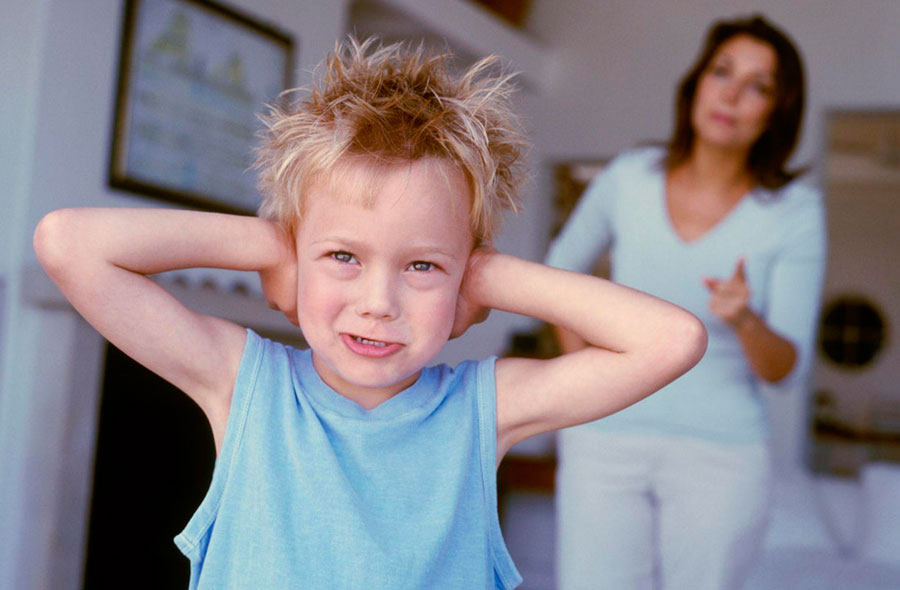 Что делать если пяти летний ребенок не слушается родителей     Дети могут перестать слушаться родителей в любом возрасте. Взросление не проходит одинаково. При преодолении определенных этапов в развитии и освоении новых навыков, поведение малыша может измениться, и часто не в лучшую сторону. На вопрос почему ребенок 5 лет не слушается родителей однозначного ответа нет. Общие моменты в непослушании детей такого возраста можно выделить. 1.  Почему не слушается ребёнок 2. Что делать: советы психологов 3. Практические советы 4. Что не рекомендуется делать 5. Как наладить общение Почему не слушается ребёнок Вы, наверняка, слышали о кризисе одного года, кризисе трех лет и подростковом кризисе. Когда пятилетка начинает бунтовать, вы можете начать интересоваться, почему так происходит. В чем причина непослушания моего крохи? Психологи не говорят особо о кризисе пяти лет. Но родители хотят знать, что происходит с ребёнком. Все возрастные рамки и кризисы – вещь достаточно условная. Вы можете вообще не столкнуться с кризисами, можете пропустить какой-то, а можете собрать все. Переломные моменты и трудный возраст связаны с переходом малыша на новый этап в развитии. Он начинает ходить, коммуницировать, осваивать новые навыки, взрослеть, требовать свободы. У кого-то это происходит раньше, у кого-то позже. Пять лет – это возраст изменений, у многих детей происходит серьезный скачок в развитии. Малыш начинает по-новому проверять границы, он уже пополнил словарный и поведенческий запас, и может отстаивать свои интересы. Он осознал уже себя, как личность. Больше нет такой крепкой связи с мамой. У него появляются свои интересы, и он их отстаивает. В основном детское непослушание в любом возрасте не связано лишь с возрастом ребенка. Причины обычно гораздо глубже. Основная причина кроется в неправильном поведении родителей с ребенком. Проанализируйте свое поведение, подумайте, может что-то поменялось в вашем отношении к ребенку, может изменения происходят с вашей жизнью. Ребенок проецирует на себя ваше негативное настроение, ваши переживания, и выдает это все в ответ. Часто взрослые сами начинают воспринимать ребенка 5-6 лет, как взрослого. Уже не нужен постоянный уход и контроль, малыш самостоятельно ест, засыпает, играет и уже может сам гулять. Родители, наконец, выдыхают — малыш вырос. Они начинают уделять ребенку меньше внимания. Срабатывает простой механизм: если ребенок не может добиться внимания родителей по-хорошему – он делает это доступными ему способами. Самый простой способ привлечь внимание родителей – это вести себя плохо. Когда пятилетний ребенок просит поиграть с ним или покормить его, какой ответ он чаще всего слышит? Правильно, «ты уже взрослый, давай сам». Часто мама и папа не понимают, что ребенку еще нужно внимание. Пройдет какое-то время, и он уже не будет вас просить, а сейчас он в вас еще очень нуждается. Детки могут и не просить ни о чем, а вести себя специально плохо. Становится понятно, что нужна реакция от родителей, пусть даже и негативная. Какое самое простое и самое верное объяснение того, что ребенок кусается и дерется? Все просто – ему нужно внимание, нужна ответная реакция и контакт с вами. Существует и противоположная причина плохому поведению ребенка. Родители, которые грешат гиперопекой над чадом. Они не дают малышу и шага сделать самостоятельно, предугадывают все желания, делают все за него. Как раз в пять лет ребенок и может выдать реакцию на такое поведение родителей – протест. Так дайте ему возможность делать хоть часть дел самому. Маленький человечек уже готов к определенной доле самостоятельности, он уже многое умеет и хочет это продемонстрировать вам. Ищите золотую середину. Гипервнимание плохо влияет на развитие малыша, также, как и недостаток внимания. У детей развито чувство справедливости. Если вы нарушили свое обещание или несправедливо наказали ребенка, или сорвались на нем, то ребенок вполне может выдать свою реакцию на нанесенную обиду. Часто плохое поведение ребенка связано с несогласованностью действия родителей, если происходят конфликты в семье, или у родителей разные взгляды на воспитание. Бывает мама запрещает то, что разрешает папа. Тогда ребенок может не понимать, как и с кем правильно себя вести в каждой конкретной ситуации. Еще одна причина плохого поведения ребенка — «синдром хорошей девочки» (бывает, кстати, и у мальчиков).Часто такое поведение мы можем наблюдать, когда ребенок ходит в детский сад. Там он ведет себя идеально: не конфликтует, не истерит, делает все, что говорят. Зато дома он может выдать все негативные эмоции, которые накопились за день. По возвращению домой у таких деток случается истерика. Поговорите с воспитателем, узнайте, как ведет себя сын или дочь в саду. Если ваш малыш ведет себя в саду отменно, а дома все эмоции прорываются, то надо проговорить с ним эту ситуацию. Не стоит списывать со счетов очень простую причину – здоровье и самочувствие ребенка. Малыш просто может плохо себя чувствовать. Если у вас что-то болит, не меняется ли ваше настроение, не становитесь ли вы раздражительными? Становиться капризным при плохом самочувствии – нормально тоже и для ребенка. Основные причины непослушания ребенка в 5 лет: Плохое самочувствие, болезнь; Очередной этап взросления и новый навык; Желание добиться внимания от взрослых; Способ самоутверждения, протест против родительского контроля; Реакция на несправедливость со стороны взрослых. Что делать: советы психологов Чтобы понять, что делать — нужно определить причину. Разбираться в причинах непросто, ведь порой приходится признаться в своих каких-то ошибках, упущениях и своем неправильном поведении. Гораздо проще списать плохое поведение на возраст и кризис. Отодвиньте в сторону свои родительские амбиции и найдите истинную причину такого поведения.   Проанализируйте, когда начались изменения в поведении малыша, что этому предшествовало, какие изменения были в вашей жизни. Хватает ли вашему чаду внимания или может, наоборот, этого внимания переизбыток. Остановитесь ненадолго и подумайте в чем причина. Вспомните свои слова, обещания, конфликты за последнее время. Когда вы обнаружите истинную причину, сможете выработать путь решения проблемы. Самый простой способ понять в чем причина неповиновения крохи – спросить у него. Вашему ребёнку уже пять лет, он умеет разговаривать, размышлять, у него отличная память. Он вполне может объяснить свое поведение. Если не может, то все равно его стоит выслушать. Подберите правильное время и поговорите спокойно и в располагающей обстановке. Обычно детки склонны пообщаться и пооткровенничать перед сном. Используйте это волшебное время, чтобы поговорить с малышом. Определились с причиной или причинами плохого поведения? Отлично, теперь все проще. Мало внимания – уделяйте больше. Много внимания – дайте свободу. Что-то болит – сходите к врачу и пролечитесь. Обиделся на невыполненное обещание – выполните. И больше старайтесь не обещать то, что выполнить не сможете. Не можете решить с мужем, чей стиль воспитания лучше – определитесь уже, наконец, придите к общему решению. В общем, все достаточно просто. Главное – хотеть исправить положение и не ждать, что все образуется, само собой. Плохое поведение, конечно, может само пройти, но может и трансформироваться в подростковом возрасте в такой бунт и кризис, пять лет ребенка вы вспомните, как золотое время. Не упускайте время, не надейтесь на разрешение ситуации без вашего участия, меняйте себя, и малыш на это откликнется. Не бойтесь смотреть правде в глаза. Изменения нужно начинать с самого себя. В воспитании детей, это 100% верное утверждение. Дети – зеркало, они не слушают, что вы говорите, а повторяют ваши действия. Если причина плохого поведения излишнее внимание — дайте ребенку проявить себя, предоставьте ему больше самостоятельности. Неправильно застегнул пуговицы на кофте – не страшно, не ругайте. Плохо помыл кружку – не перемывайте демонстративно прямо перед ним. Не бойтесь отпускать ребенка, это все равно придется сделать. Конечно, надо действовать в пределах разумного. Вряд ли стоит отправлять пятилетнего малыша без взрослых в магазин на соседней улице, но и бегать за ним на детской площадке не стоит. Попробуйте обратиться к специалисту, если не можете справиться самостоятельно. Грамотный психолог поможет разобраться почему ребенок абсолютно не желает слушаться. Небольшие советы, которые могут помочь справиться с детским непослушанием: Определите правила поведения и донесите их до ребенка, объясните ему как ему следует себя вести в разных ситуациях. Часто ребенок ведет себя плохо, потому что не знает как правильно себя вести. Нужно все проговаривать. Прежде, чем идти на конфликт с ребенком, подумайте, так ли важно то, чего вы хотите от него добиться. Показывайте на своем примере. Не любите убираться дома – не стоит ругать ребенка за беспорядок. Даже когда вы в плохом настроении, старайтесь не игнорировать ребенка. Объясните крохе, что вы расстроены и скажите почему. Ищите возможности, как отвлечь ребенка от конфликта, на что переключить внимание. Дайте возможность ребенку делать выбор самостоятельно, пусть прочувствует процесс принятия решений. Будьте последовательны. Если сегодня вы что-то разрешаете, а уже завтра запрещаете то же самое, ребенку тяжело понять и смириться с несправедливостью. Практические советы Так как основная причина – недостаток внимания, родителям следует уделять крохе больше времени. Не просто сидеть рядом, уткнувшись в телефон или телевизор. Время, проведенное вместе, должно быть качественным. Подумайте, что интересно вам обоим, найдите общие интересы. Привлеките ребенка к тому, что вы делаете. Приготовление пищи, уборка, поход за продуктами в магазин — все это можно делать вместе и с удовольствием. Интересуйтесь тем, что нравится сыну или дочке. Рассказывайте о своих увлечениях. Расскажите об играх, в которые вы любили играть в детстве, поиграйте вместе. Займитесь общим делом, интересным всей семье. Наполните жизнь традициями и ритуалами. Ребенок в предвкушении чего-то интересного не станет вести себя плохо. Совместное чаепитие с настольными играми по вечерам, походы в лес, ведение альбома с зарисовками приятных событий за день. Проявите фантазию и поддерживайте традиции и ритуалы, не забывайте о них. Если малыш страдает от гиперопеки – придумайте для него самостоятельные задания. Он может кормить домашнее животное или поливать цветы. Поручите ему какое-то важное дело. Пусть он почувствует свою важность и взрослость. Покажите ему, что доверяете. Важно объяснять ребенку, что вы ждете от него. Часто нам кажется, что это и так понятно. Но объяснить крохе, какое поведение родители ждут конкретно в этот момент — очень важно. Что не рекомендуется делать Рекомендации, чего не следует делать, когда пятилетний ребенок не слушается, достаточно просты. Они подходят к любому возрасту. Ведь ребенок, неважно три года ему, пять или тринадцать – это уже личность. Какие же методы воспитания не следует применять к этому маленькому человеку: Не кричать на ребенка. Вам не нравится, что ваше чадо закатывает истерики? Не повышайте тогда тоже голос. Крича вы демонстрируете, что в вашей семье такое проявление эмоций в порядке вещей. Не стоит потом удивляться, что сын или дочь также повышают голос и активно проявляют свои негативные эмоции. Не будьте излишне строги, если наказываете ребенка – старайтесь, чтобы наказания были адекватны проступку. Не вымещайте на малыше свое негативное настроение, старайтесь, чтобы ваши собственные эмоции не вредили отношениям с детьми. Очень легко сорваться на ребенка, гораздо сложнее потом вернуть доверие. Не бейте детей никогда. Физические наказания не имеют смысла. Они лишь усилят отчуждение. Проблема так не исчезнет. Ребенок в 5 лет считает себя личностью, и может затаить обиду. Накопленные обиды трансформируются в плохое поведение.  Не сравнивайте ребенка с другими детьми. У соседки Маши сын в пять лет ведет себя идеально, а вы в пять лет по рассказам родителей спокойно оставались одни и не скандалили. Такие истории вам расскажут много. Во-первых, все дети индивидуальны, у всех могут быть разные причины для плохого поведения. Во-вторых, многие люди склонны преувеличивать и приукрашать действительность. Ваш непослушный ребенок, на самом деле, не сильно отличается от остальных. Как наладить общение Налаживанию психологического контакта помогает частый физический контакт. Больше обнимайте малыша, сажайте к себе на колени, целуйте, щекочите, поглаживайте его. Поверьте, мальчикам нужны нежности и объятия, не меньше, чем девочкам. Будьте терпеливы, внимательны. Старайтесь не создавать конфликтных ситуаций, не придираться к мелочам. Помните, что ваш 5-летний ребенок – личность со своими чувствами и представлениями. Он может чего-то желать, о чем-то мечтать, чего-то бояться. Простой совет — старайтесь разговаривать с малышом глаза в глаза, не с высоты своего роста. Возвышаясь над ребенком, вы говорите ему, что сильнее, больше, важнее его. Что нужно делать, когда ребенок 5 лет не слушается родителей, нужно решать в каждом случае индивидуально. Единой рекомендации не бывает. Главное – старайтесь понять и услышать малыша. Будьте терпеливы, детские капризы не вечны. Пройдет время, и вы забудете об этом. Послушный ребёнок – счастье для мамы. Правда дети встречаются редко.

Откуда берутся «трудные дети»? Прежде, чем научиться бороться с детскими капризами и истериками, стоит выяснить, как и когда вообще милые крохи превращаются в «трудных» непослушных детей. На самом деле, поведение ребенка в семье (как и поведенческие реакции детеныша в стае) в первую очередь и самым тесным образом зависят от поведения взрослых. Есть несколько типичных и наиболее распространенных ситуаций, когда дети-«ангелочки» превращаются в «монстров», садясь родителям «на шею». Дети становятся капризными, непослушными и истеричными, когда: 1. В семье отсутствуют педагогические принципы. Например: родитель общается с ребенком исключительно на фоне собственного настроения — сегодня папа добрый и разрешил смотреть мультики до полуночи, завтра папа не в духе и уже в 21:00 загнал ребенка спать. 2. Когда педагогические принципы взрослых членов семьи резко разнятся. Например: на просьбу ребенка посмотреть мультики после 21 вечера папа говорит «нельзя ни в коем случае», а мама — дает добро. Важно, чтобы родители (а желательно — и все прочие домочадцы) были едины в своих позициях. 3. Когда родители или прочие домочадцы «ведутся» на детские капризы и истерики. Маленькие дети выстраивают свое поведение на уровне инстинктов и условных рефлексов, которые они улавливают мгновенно. Если малыш с помощью истерики, ора и плача может добиться от взрослых то, чего он хочет, он будет пользоваться этим приемом всегда, до тех пор, пока он срабатывает. И только в том случае, когда вопли и истерики перестанут приводить его к желаемому результату, ребенок перестанет ими пользоваться. 

Как прекратить детские истерики? Большинство родителей полагает, что превратить «трудного» непослушного и истеричного ребенка в «ангела» - это сродни чуду. Но в действительности этот педагогический «маневр» совсем не сложный, но требует от родителей особых моральных усилий, выдержки и воли. И оно того стоит! Причем, чем раньше вы начнете практиковать этот прием — тем более спокойным и послушным будет расти ваш ребенок. Итак: Старая схема (так обычно поступают большинство родителей): как только ваш малыш заливался плачем и криками, топал ногами и бился головой об пол — вы «подлетали» к нему и были готовы на все, чтобы его успокоить. В том числе — соглашались исполнить его желание. Одним словом, вы вели себя по принципу «Сделаю что угодно, лишь бы дитя не плакало...». Новая схема (так следует поступать тем, кто хочет «перевоспитать» непослушного ребенка): как только малыш стал кричать и «скандалить», вы спокойно улыбаетесь ему и выходите из комнаты. Но ребенок должен знать, что вы продолжаете его слышать. И пока он кричит, вы в поле его видимости не возвращаетесь. Но как только (хоть на секунду!) ребенок прекратил орать и плакать — вы опять же с улыбкой возвращаетесь к нему, демонстрируя всю свою родительскую нежность и любовь. Увидев вас, малыш снова начнет орать — вы так же спокойно вновь покидаете комнату. И снова возвращаетесь к нему с объятиями, улыбкой и всем своим родительским обожанием ровно в тот момент, когда он снова прекращает орать.
МБДОУ детский  сад № 153педагог – психологСлышова Н.Ю.
